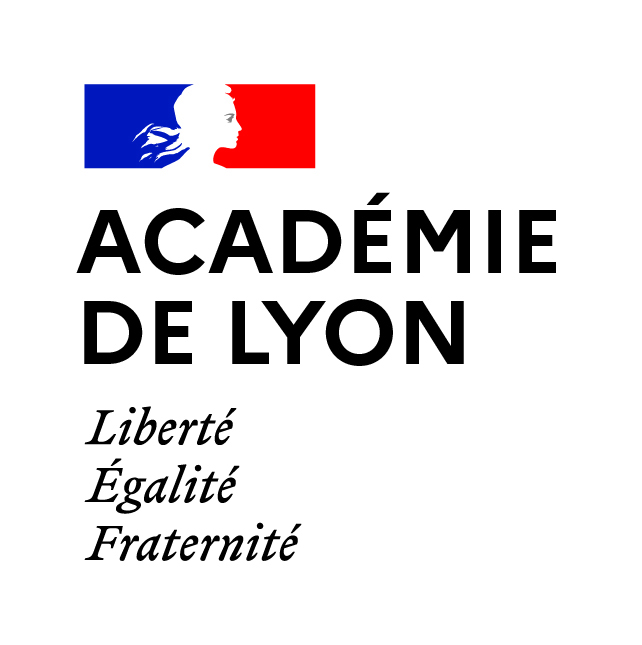 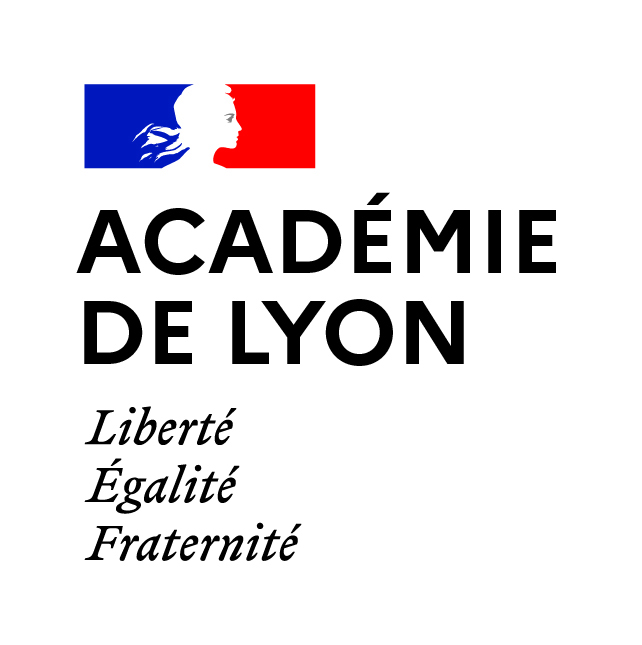 SOMMAIREIdentification et description de l’école ou de l’établissement scolaireLes liens avec l’extérieurDéclencher l’alarme (communication interne et externe)AlerterRéagir en cas d’attaque à l’intérieur de l’école ou de l’établissement scolaireRéagir en cas d’attaque à l’extérieur et à proximité de l’école ou de l’établissementRéagir en cas d’alerte à la bombe ou de découverte d’un colis suspectLever l’alerteEn matière de communication, seul le rectorat définit la conduite à tenirDESCRIPTION DE L’ECOLELocalisation de l’école ou de l’établissement scolaireEcole élémentaireNuméro d’immatriculation UAI : 0691122ZAdresse principale : 1 rue Jean René, 69000 LYON Adresse des autres accès donnant sur la voie publique : rue Yves 69000 LYONNom du responsable de l’école ou de l’établissement : Mme ALPHAMail : ce.0145235h@ac-lyon.frNuméros de téléphone :Standard (si présent) : 04 72 25 31 65 Ligne directe : 04 72 25 31 68Autres numéros permettant aux forces de l’ordre de joindre l’école ou l’établissement : Portable Mme ALPHA : 00 00 00 00 (personnel)Portable Mme DELTA :  00 00 00 00 (directrice suppléante) Ecole maternelleNuméro d’immatriculation UAI : 0691127Z Adresse principale : 1 rue Jean René 69000 LYONAdresse des autres accès donnant sur la voie publique :  portail de l’école élémentaireNom du responsable de l’école ou de l’établissement : Mme CHARLIEMail : ce.0145258g@ac-lyon.frNuméros de téléphone :Standard (si présent) : 04 72 25 31 64 Ligne directe : 04 72 25 31 67Autres numéros permettant aux forces de l’ordre de joindre l’école ou l’établissement : Portable Mme CHARLIE  00 00 00 00 Portable Mme ECHO (enseignante de l’école) : 00 00 00 00 Description rapide du siteGroupe scolaire composé de 2 bâtiments qui communiquent par la cantineHoraires de l'école : 	Lundi, mardi, jeudi, vendredi 8h30 – 11h00 / 13h30 – 16h30Ouverture du portail de l’école élémentaireDe 8h20 à 8h35 / 11h25 à 11h40 / 13h25 à 13h40 / 16h30 à 18h00 (périscolaire)Ouverture du portail de l’école maternelle De 8h20 à 8h35 / 11h25 à 11h40 / 13h25 à 13h40 / 16h20 à 16h30Bâtiment 1 : école élémentaire - nombre d'étages :  2 RDC : 3 classes + 1 salle polyvalente + 2 bureaux (direction école + mairie) + 1 préau + 1 hall d’entréeInter étage : Salle de BCDEtage : 6 sallesEspaces ouverts (cour, parking, etc…) : 1 cour de récréation1 espace extérieur entre portail principal d’entrée et portes d’entrée vitrées de l’écoleBâtiment 2 : école maternelle et cantine - nombre d'étages : 1 5 classes + 1 préau + 1 bureau (direction école) + 1 salle de danse + 1 dortoir + 2 salles à mangerEspaces ouverts (cour, parking, etc…) : 1 cour de récréation1 espace extérieur entre portail d’entrée de l’école élémentaire et l’entrée principale de l’écolePréciser si périscolaire, extra-scolaire et cantine et indiquer les noms, prénom et coordonnées des responsables. Les plans de l’établissement sont insérés en annexes (plan de situation, plan d’ensemble, plan d’évacuation et plan de confinement)Nota : Plan de situation : Où suis-je ? Permet de situer l’établissement dans la ville (avec indication du Nord), les différents lieux de secours, commissariat, brigade, hôpitaux SDSI et points particuliers sensibles.Plan d’ensemble :  Où vais-je ? Périmètre de l’établissement, les différentes zones (de classe, administrative, technique, famille), lieux d’entrée, issues de secours, le Nord, pièces importantes (abritant des produits dangereux), points de coupure gaz électricité, etc. Plan d’évacuation : Où fuir ? Cheminement à l’intérieur des bâtiments mais aussi vers les issues de secours avec des lieux de regroupement sécurisés loin de l’établissement. Plan de confinement : Où me cacher ? Pièces de confinement + locaux pré-identifiés les plus sûrs.Effectif des élèves Ecole élémentaire :Nombre total d’élèves : 118 élèvesNombre de classes : 7 classes + 1 classe ULISEffectifs par année de naissance :Elèves en situation de handicap : 8 élèves TED du dispositif ULISEcole maternelle : Nombre total d’élèves : 79 élèvesNombre de classes : 4 classesEffectifs par année de naissance :Elèves en situation de handicap : 2Effectifs des personnels Ecole élémentaire : Nombre total d’adultes :  19Directrice : 1 (déchargée le mardi) Personnels enseignants : 9Personnels administratifs et techniques (Etat et collectivités locales) : 1Personnels de santé : 0Autres (préciser) : 2 volontaires de service civique en cours de recrutement, 6 AESHEcole maternelle : Nombre total d’adultes :  15Directrice : 1 (non déchargée)Personnels enseignants : 6Personnels administratifs et techniques (Etat et collectivités locales) : 4Personnels de santé : 0Autres (préciser) : 2 AESH et 2 Service civiquesLES LIENS AVEC L’EXTERIEUR (annuaire mis à jour annuellement)FRÉQUENCE France Bleu	101.8 FMFRÉQUENCE France Info	105.4 FMFRÉQUENCE France Inter	101.1 FM FRÉQUENCE radio locale conventionnée par le préfet :      XXXX.MhzNuméro d’appel d’urgence des forces de l’ordre : 17Numéro d’urgence du rectorat : Numéro d’appel de la cellule de crise académique :Numéro d’appel de la cellule de crise départementale :Numéro d’appel de la préfecture :Numéro d’appel de la DSDEN :Numéro d’appel de l’IEN :Numéro d’appel du correspondant sécurité école Gendarmerie ou Police : Numéro d’appel de la mairie :Le PPMS doit prévoir les modalités d’information des familles et donner cette information en début d’année (à titre d’exemple)Adresse twitter de l’académie : https://twitter.com/academielyon Site de l’académie : https://www.ac-lyon.fr/Site de la DSDEN : https://www.ac-lyon.fr/dsden69 DECLENCHER L’ALARMENota : l’établissement scolaire doit prévenir 3 risques : 1/ Incendie, 2/ Risques majeurs, 3/ Attentat intrusion. Les alarmes correspondant à ces risques doivent être différenciées et diffusées dans le même temps à l’ensemble de la communauté scolaire. Pour l’alarme attentat-intrusion, un message audio peut venir compléter l’alerte, il doit simplement indiquer « attentat-intrusion, attentat-intrusion ». Où se trouve le ou les boitiers de déclenchement ? Qui la déclenche ? Principes : Le ou les boitiers de déclenchement doivent impérativement être accessibles par toute personne. Toute personne détectant une intrusion doit déclencher l’alerte.Qui déclenche ? Par quels moyens ?ALERTERNota : toute personne qui détecte l’intrusion doit prévenir les forces de l’ordre en effectuant le 17. Il est néanmoins nécessaire de doubler cet appel par une ou plusieurs personnes désignées sur le PPMS.Protocole de transmission de l’information de la menace, en interne : comment circule l’information en interne ? Un groupe de communication dédié à la sécurité (groupe de messagerie instantanée, à défaut groupe sms, réseau informatique, etc.) est-il réalisé ? Comment est fait l’état de situation (lieu, nombre d’élèves, état des éventuelles victimes, etc.), remontées d’information en ligne ou par un groupe de communication, etc. ?Quel numéro appeler : 17Qui donne l’alerte aux forces de l’ordre : Informations à donner au 17 : Qui suis-je ? Je suis Mme Delta, ATSEM de l’école maternelle  Où suis-je ?  Je suis à Lyon, dans l’école maternelle XXXXX rue Charles Danton, dans le bâtiment 1 au RDC.Je vois : Où a lieu l’attaque ? portail de l’entrée de la maternelle à côté du bâtiment n°1Qu’est-ce qui se passe ? un individu vient de franchir le portail, il semblait armé d’une mitraillette et se dirigeait vers l’entrée principale du bâtiment 2Quelle est ma réaction ? Je viens de déclencher l’alarme anti-intrusion, je vois 2 classes qui s’enfuient côté opposé à l’arrivée de l’individu, elles semblent sortir par le portillon B. Aucun autre signe d’enfant ni d’adultes, il semble qu’ils se soient tous confinés dans leurs classes et lieux de confinement respectifs. Communication interne : Indiquer dès que possible la progression de l’intrus sur le groupe de communication dédié à la sécurité, au fur et à mesure de l’évolution. Chacun doit abonder le groupe en se limitant au strict nécessaire, sans phrases, en précisant :Je suis à tel endroit, Je vois : l’individu progresser dans le couloir du bas du bâtiment 1. Armé d’un fusilJe fais : Ensemble de ma classe cachée, tout OKREAGIR EN CAS D’ATTAQUE DE L’ECOLE OU DE L’ETABLISSEMENTS’échapper en priorité (voir plan d’évacuation en annexe) (retour1)Rappels des conditions :Etre certain d’avoir identifié la localisation exacte du danger.Etre certain de pouvoir s’échapper sans risque avec les élèves.Utiliser un itinéraire connu, préalablement testéItinéraires prédéfinis pour s’échapper et sorties à emprunter en cas de fuite : Nota : L’ensemble des personnels doit connaître les possibilités d’échappatoire ainsi que les itinéraires prédéfinis. Il convient par la suite de préciser un ou des lieux de rassemblement et de repli sécurisés pour se mettre en protection. Cette disposition n’est pas à appliquer pour tout personnel/élève se trouvant à l’extérieur.S’enfermer (voir plan de confinement possible en annexe)Nota : 3 cas possibles :  1/rester dans sa classe si elle est adaptée ou si pas d’autre solution, 2/ sinon, se rendre dans une salle appropriée, 3/ rejoindre, si l’on est à l’extérieur d’une salle adaptée, un lieu sûr. Verrouiller la porte et se barricader au moyen du mobilier identifié auparavant. Fermer tous les rideaux, volets, stores. Eteindre les lumières.S’éloigner des fenêtres, des portes et des murs. S’allonger au sol derrière plusieurs obstacles solides. Faire respecter le silence absolu (portables en mode silence sans vibreur).Attendre l’intervention des forces de l’ordre.Situation 1 : les élèves sont dans des lieux prévus pour le confinement : Bâtiment de la maternelle : salle de motricité ou salle de sport, bureau de la directrice ou tisanerie),Bâtiment de l’élémentaire, RDC : salle de motricité ou salle polyvalente, bibliothèque 1er étage : chaque classe, salle de musique, salle de peinture.   Y rester et verrouiller la porte.Situation 2 : les élèves sont dans leur salle de classe (hors celles du bâtiment élémentaire 1er étage) ou à l’extérieur des bâtiments dans l’enceinte de l’école :Rejoindre les locaux pré-identifiés les plus sûrs.Dans tous les cas :Se barricader au moyen du mobilier identifié auparavant.Éteindre les lumières.S’éloigner des murs, portes et fenêtres.S’allonger au sol derrière plusieurs obstacles solides.Faire respecter le silence absolu (portables en mode silence, sans vibreur).Rester proche des personnes manifestant un stress et les rassurer.Attendre l’intervention des forces de l’ordre. »Lieux pré-identifiés les plus sûrsEn cas d’EPS, un seul adulte est présent dans la cour avec sa classe. Il se réfugie avec sa classe, soit dans le bâtiment de l’élémentaire (en priorité) soit dans celui de la maternelle.Faire un état de la situation Nota : Prévoir les modalités de la remontée d’information : recensement des élèves, lieux de positionnement des élèves, situation sanitaire).REAGIR EN CAS D’ATTAQUE A L’EXTERIEUR ET A PROXIMITE DE L’ECOLE OU DE L’ETABLISSEMENT SCOLAIRENota : Se conformer aux directives des forces de l’ordre, selon la situation pour isoler l’établissement, se confiner (zones de protection) et pouvoir l’évacuer. Comment ? Quels sont les lieux retenus pour se protéger ? Consignes de mise en œuvre ?Si l’établissement est alerté par les autorités d’une action terroriste se déroulant à proximité, il faut réagir selon l’une des trois postures précisées par les forces de l’ordre :Posture 1 : isoler le site en fermant tous les accès au site, et continuer les activités sans s’exposer vis-à-vis de l’extérieur. Posture 2 : Se confiner. Barricader toutes les portes du lieu où l’on se trouve, éteindre les lumières, s’éloigner des murs, portes et fenêtres, s’allonger et faire le silence absolu.Posture 3 : évacuation, sur décision préfectorale ou des forces de l’ordreSi l’établissement s’aperçoit d’une action terroriste se déroulant à proximité : Prendre contact avec les forces de l’ordre (17) pour connaître les dispositions à prendre (à charge chaque directrice),Alerter les autorités hiérarchiques.En tout état de cause, les enseignants et élèves se trouvant à l’extérieur restent sur leur lieu d’activité ou rejoignent les lieux indiqués par les services de la préfecture. L’évacuation ou le confinement imoosé par les forces de l’ordre sont à la charge de la directrice Alpha ou Charlie, Dans tous les cas, les deux directrices, aidées par le gardien, s’occupent d’effectuer les fermetures des accès. En cas d’évacuation, le gardien s’assure, dans chaque salle de classe et autre lieu, qu’aucun enfant n’est resté. La cellule de crise de l’établissement est armée.REAGIR EN CAS D’ALERTE A LA BOMBE OU DE DECOUVERTE D’UN COLIS SUSPECTNota : alerter le 17, se conformer aux directives des forces de l’ordre : Selon les directives, il faudra évacuer au plus vite la zone de danger en fixant une distance de sécurité (périmètre de sécurité) pour se mettre à l’abri.Si impossibilité d’évacuer, rejoindre une zone dédiée à la mise l’abri.  En tout état de cause : Ne pas manipuler l’objet  Si vous êtes à proximité du colis « suspect », n’utilisez pas d’appareils qui émettent des ondes Ne pas modifier l’environnement des lieux en allumant ou éteignant la lumière par exemple ou en faisant fonctionner un appareil électrique.Pour évacuer le bâtiment, utiliser uniquement les escaliers.Ne pas laisser de sacs dans les classes pour éviter qu’ils soient suspects.Personnes prioritairement désignées pour :Prévenir les forces de l’ordre (17) : Ecole élémentaire : Mme ALPHA directrice  Ecole maternelle : Mme CHARLIE directriceMise en sécurité :Pour l’école élémentaire : Mme ALPHA directrice  Pour l’école maternelle : Mme CHARLIE directriceSi ordre d’évacuation donné par les forces de l’ordre, évacuer et se mettre à l’abri salle des fêtes de la marie. Si impossibilité d’évacuer, se confiner dans le gymnase ou la cantine selon la situation, en tout état de cause au plus loin de l’incident et s’éloigner des fenêtres, afin d’éviter les éclats de verre en cas de déflagration. LEVER L’ALERTESystème utilisé pour lever l’alerte (dispositif sonore, information donnée de vive voix, etc…) :Ecole élémentaire : information donnée de vive voix Ecole maternelle : information donnée de vive voix Personnes prioritairement désignées pour lever l’alerte, sur directives des forces de l’ordre :Ecole élémentaire : Mme AlphaEcole maternelle : Mme BravoQuelques liens utiles : Bulletin officiel n°15 du 13 avril 2017 : https://www.education.gouv.fr/pid285/bulletin_officiel.html?pid_bo=36334Organiser un confinement http://www.sgdsn.gouv.fr/uploads/2017/09/fiche-vigipirate-organiser-un-confinement-face-a-une-menace-terroriste.pdfRéagir à une attaque terroristehttps://www.gouvernement.fr/reagir-attaque-terroriste201220112010200920081927182826201520162017201820182417Situations d’alerteAlarme déclenchéePersonne responsable du déclenchementAttaque ou attentat se déroulant à l’intérieur de l’établissementAlarme intrusionToute personne détectant l’intrusionAttentat se déroulant à l’extérieur et à proximité de l’établissementUtilisation du micro pour donner des consignes de protectionDirectrice de l’école élémentaire ou maternelle sur directive des forces de l’ordre ou d’initiative si elle s’aperçoit de l’incident à l’extérieurSystème utilisé pour prévenir l’ensemble des personnes présentes dans l’établissement scolaire (sonnerie dédiée, beeper, sifflet, corne de brume, etc.)Nota : Si l’établissement est seulement doté de sifflets, prévoir un code différent pour l’alerte Risques Majeurs et l’alerte Attentat Intrusion. Ce code doit être précisé dans le cartouche ci-contreAppui sur le boitier d’alarme disposé dans chaque salle avec diffusion de la sonnerie attentat-intrusion et du message « alerte intrusion ».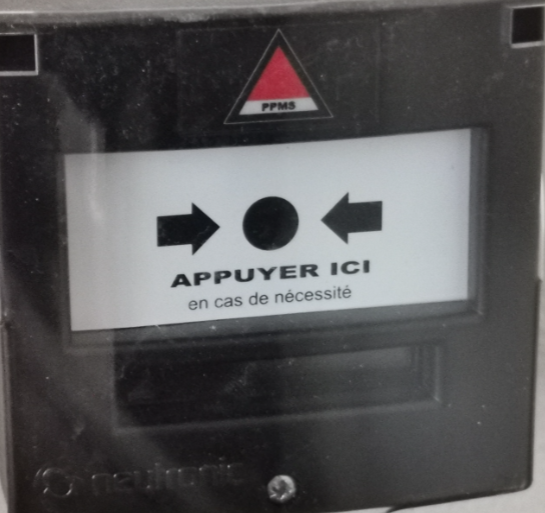 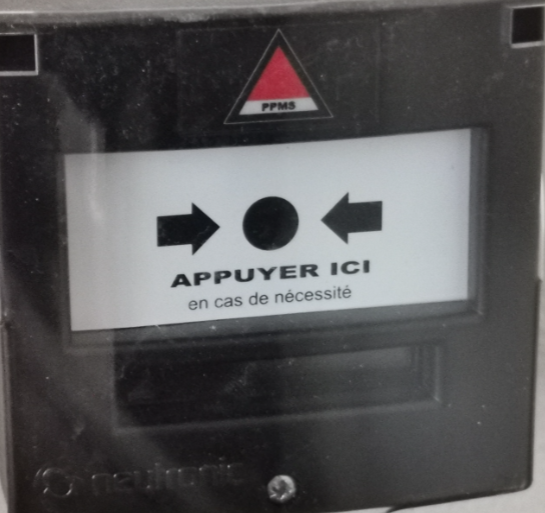 Origine du dangerPersonnes prioritairement désignées pour donner l’alerteEn cas d’attentat ou d’attaque au sein de l’école ou de l’établissement scolaireLa personne qui a déclenché l’alarme.Mme Alpha ou Mme Charlie ou la personne désignée par celles-ci sur l’instant, doit doubler l’appel aux FSI (17).En cas de sac abandonné ou d’objet suspect Mme Alpha ou Mme CharlieEn cas de comportement suspectMme Alpha ou Mme CharlieIdentification  de la salle de  classe et des    autres lieuxLocalisation (bâtiment, étage, occupants)Adulte responsable de l’évacuation (fonction ou nom)Itinéraire de fuiteSortieLieu de repliSalles de classe de l’école élémentaireRDCChaque personnel de l’établissementPorte d’accès à la cour par les classes du RDCPortail de la cour donnant sur la voie piétonne J.DSalle de la mairie ou salle polyvalente de la MJCSalles de classe de l’école élémentaire1er étageChaque personnel de l’établissementEscaliers nord ou sud puis porte d’accès à la cour par le couloir du RDCPortail de la cour donnant sur la voie piétonne J.DSalle de la mairie ou salle polyvalente de la MJCSalles de classe de l’école maternelleRDCChaque personnel de l’établissementSoit : depuis chaque classe, il faut traverser le préau en direction du bureau.Entrée principale de l’école maternelle proche du portail de l’école élémentaireSalle de la mairie ou salle polyvalente de la MJCSalles de classe de l’école maternelleRDCChaque personnel de l’établissementSoit Depuis chaque classe, traverser le préau, traverser la salle de classe 5 et sortir par la porte extérieure de la classe 5 proche du portail de la maternellePortail de l’école maternelleSalle de la mairie ou salle polyvalente de la MJCSalles de classe de l’école maternelleRDCChaque personnel de l’établissementDepuis chaque classe, sortir par la porte de la classe donnant sur la cour et faire le tour du bâtiment jusqu’au portail de la maternelle.Depuis la cour, longer le bâtiment jusqu’au portail de la maternelleportail de l’école maternelleSalle de la mairie ou salle polyvalente de la MJCIdentification        de la salle de  classe et des autres lieuxLocalisation (bâtiment, étage, occupants)Postures à  adopterActions à effectuerMobilier et autre dispositif permettantde se barricaderPersonnes chargées d’une ou plusieurs actionsprédéfiniesBâtiment maternelleBâtiment maternelleBâtiment maternelleBâtiment maternelleBâtiment maternelleBâtiment maternelleCantineBâtiment maternelleSe positionner côté mur vers le couloir, portables en mode silencieux, faire silenceFermer à clef chaque porteArmoires et tables de la pièceTous adultesSalle de motricité ou salle de sportBâtiment maternelleSe positionner côté mur vers le couloir, portables en mode silencieux, faire silenceFermer à clef chaque porteArmoires et tables de la pièceTous adultesBureau de la directriceBâtiment maternelleSe positionner côté mur vers le couloir, portables en mode silencieux, faire silenceFermer à clef chaque porteArmoires et tables de la pièceTous adultesTisanerieBâtiment maternelleSe positionner côté mur vers le couloir, portables en mode silencieux, faire silenceFermer à clef chaque porteArmoires et tables de la pièceTous adultesBâtiment élémentaire Bâtiment élémentaire Bâtiment élémentaire Bâtiment élémentaire Bâtiment élémentaire Bâtiment élémentaire Salle de motricitéBâtiment élémentaire Se positionner côté mur vers le couloir, portables en mode silencieux, faire silenceFermer à clef chaque porteArmoires et tables de la pièceTous adultesSalle polyvalenteBâtiment élémentaire Se positionner côté mur vers le couloir, portables en mode silencieux, faire silenceFermer à clef chaque porteArmoires et tables de la pièceTous adultesBibliothèqueBâtiment élémentaire Se positionner côté mur vers le couloir, portables en mode silencieux, faire silenceFermer à clef chaque porteArmoires et tables de la pièceTous adultes1er étage - chaque salle de classeBâtiment élémentaire Se positionner côté mur vers le couloir, portables en mode silencieux, faire silenceFermer à clef chaque porteArmoires et tables de la pièceTous adultes1er étage - Salle de musique Bâtiment élémentaire Se positionner côté mur vers le couloir, portables en mode silencieux, faire silenceFermer à clef chaque porteArmoires et tables de la pièceTous adultes1er étage – salle de peintureBâtiment élémentaire Se positionner côté mur vers le couloir, portables en mode silencieux, faire silenceFermer à clef chaque porteArmoires et tables de la pièceTous adultes